ContentsRelease Notes	1Administration	1**Ongoing** AWS Migrations - TMC Information	1Flight	2Travelfusion – Aer Lingus Supplier Update	2Planned Changes	4Flight	4**Planned Changes** Galileo Post-Ticket Exchange Capability (Professional Edition Only)	4Travel Operations / Technical Essentials	5**Planned Changes** Travel Implementation Process Change – STATUS UPDATE	5Client Notifications	6Accessibility	6Accessibility Updates	6Subprocessors	6SAP Concur Non-Affiliated Subprocessors	6Supported Browsers	7Supported Browsers and Changes to Support	7Additional Release Notes and Other Technical Documentation	8Online Help	8SAP Concur Support Portal – Selected Users	8Legal DisclaimerThe information in this presentation is confidential and proprietary to SAP SE or an SAP affiliate company and may not be disclosed without the permission of SAP SE or the respective SAP affiliate company. This presentation is not subject to your license agreement or any other service or subscription agreement with SAP SE or its affiliated companies. SAP SE and its affiliated companies have no obligation to pursue any course of business outlined in this document or any related presentation, or to develop or release any functionality mentioned therein. This document, or any related presentation and SAP SE or an SAP affiliate company’s strategy and possible future developments, products and or platforms directions and functionality are all subject to change and may be changed by SAP SE and its affiliated companies at any time for any reason without notice. The information in this document is not a commitment, promise or legal obligation to deliver any material, code or functionality. This document is provided without a warranty of any kind, either express or implied, including but not limited to, the implied warranties of merchantability, fitness for a particular purpose, or non-infringement. This document is for informational purposes and may not be incorporated into a contract. SAP SE and its affiliated companies assume no responsibility for errors or omissions in this document, except if such damages were caused by SAP SE or an SAP affiliate company’s willful misconduct or gross negligence. All forward-looking statements are subject to various risks and uncertainties that could cause actual results to differ materially from expectations. Readers are cautioned not to place undue reliance on these forward-looking statements, which speak only as of their dates, and they should not be relied upon in making purchasing decisions.Release NotesAdministration**Ongoing** AWS Migrations - TMC InformationOverviewSAP Concur is currently migrating TMCs to new Amazon Web Services (AWS) data centers, a process which affects TMC workflows. SAP will first move TMCs to the new data centers, followed over time by their customers. TMCs will therefore experience a period of time where their customer base is split over the current data centers and the new AWS data centers.User/Customer BenefitWe are migrating from a private platform, where all equipment is owned by SAP Concur solutions, to a third-party cloud platform. This will provide stronger security, improved performance and stability, and faster innovation for our customers.What the User SeesEnd users should see no difference as the migration is carried out, however, TMCs may be required to modify their customer management processes. TMCs should refer to the Client Fact Sheet - TMC AWS Migration for up to date details on changes to their workflows.Configuration for Professional and Standard TravelThis feature is enabled by default. There are no configuration steps.For more information, refer to the Client Fact Sheet - TMC AWS Migration and the SAP Concur Cloud Platform Strategy. To locate, refer to Additional Release Notes and Other Technical Documentation in these release notes. FlightTravelfusion – Aer Lingus Supplier UpdateOverviewAer Lingus Direct Connect content is offered via Travelfusion in Concur Travel. Previously, customers were able to use the legacy Aer Lingus supplier without airline credentials and the Aer Lingus (B2B) supplier with airline credentials. Customers are now able to use the Aer Lingus (B2B) connection with or without credentials in Concur Travel.We encourage all customers to migrate to the Aer Lingus B2B supplier as it offers greater support and stability than the legacy supplier. In the future, the legacy Aer Lingus supplier will be decommissioned in Concur Travel. We will provide further details closer to the decommission date.User/Customer BenefitBy switching to the Aer Lingus (B2B) supplier, users will experience a more stable and reliable booking flow with less booking failures, compared to the legacy supplier. Customers may obtain their own credential set from Air Lingus, if they have negotiated content with the airline. The Aer Lingus (B2B) connection works with or without credentials; users can book published fares as they would in the Aer Lingus website.What the User SeesThe shop and book flows between the two suppliers are almost identical. Users can request express boarding via the Flight Options pop up when using the B2B connection.Configuration for Professional and Standard TravelTo migrate from the legacy Aer Lingus supplier to the Aer Lingus (B2B) supplier, the legacy supplier must be disabled. The new Aer Lingus (B2B) connection must be enabled in the Concur Travel configuration. Please follow the general configuration and administrative settings instructions on Travelfusion and on the specifically desired airline content carefully, for a successful implementation.These steps are covered in detail in the Travelfusion Direct Connect Travel Service Guide:Disable the Aer Lingus supplier.Enable the Aer Lingus (B2B) supplier.Add credentials to receive negotiated content via Travelfusion (optional).For more information, refer to the Travelfusion Direct Connect Travel Service Guide. To locate, refer to Additional Release Notes and Other Technical Documentation in these release notes. Planned ChangesThe items in this section are targeted for future releases. SAP Concur solutions reserves the right to postpone implementation of – or completely remove – any enhancement or change mentioned here. The planned changes listed in this document are specific to this product. For information about planned site-wide or shared changes that might impact your SAP Concur solutions, refer to the Shared Changes Release Notes.Flight**Planned Changes** Galileo Post-Ticket Exchange Capability (Professional Edition Only)OverviewCurrently, users are not able to make flight changes via Travelport Galileo after a ticket has been issued. In the future, post-ticket exchange functionality will be available for Travelport Galileo customers with the Post Ticket Change feature enabled.User/Customer BenefitThis change will allow users to change Travelport Galileo airline flights through Concur Travel after a ticket has been issued.Configuration for Professional and Standard TravelThe Galileo Post Ticket Change feature must be enabled in your company’s Concur Travel configuration settings.For more information and known limitations, please refer to the Post Ticket Change / Rapid Reprice (Apollo and Galileo) Travel Service Guide. To locate, refer to Additional Release Notes and Other Technical Documentation in these release notes. Travel Operations / Technical Essentials**Planned Changes** Travel Implementation Process Change – STATUS UPDATESAP Concur is currently in the process of re-evaluating this change. With the next release, this information will be removed. If this change is again considered, information will appear in the release notes document.Client NotificationsAccessibilityAccessibility UpdatesSAP implements changes to better meet current Web Content Accessibility Guidelines (WCAG). Information about accessibility-related changes made to SAP Concur solutions is published on a quarterly basis. You can review the quarterly updates on the Accessibility Updates page.SubprocessorsSAP Concur Non-Affiliated SubprocessorsThe list of non-affiliated subprocessors is available from the SAP Sub-processors / Data Transfer Factsheets page.To access the SAP Concur Sub-processors List:Click the following link to navigate to the SAP Sub-processors / Data Transfer Factsheets page:
SAP Sub-processors / Data Transfer FactsheetsSign in to the SAP Support Portal using your Support User ID (S-user) and password.SAP customers must sign in to the SAP Support Portal using their Support User ID (S-user) and password. For information about S-User IDs, refer to Your New Support User ID (S-user). On the SAP Sub-processors / Data Transfer Factsheets page, type "Concur" in the Search field.In the Title column, click SAP Concur Sub-processors List.If you have questions or comments, please reach out to: Privacy-Request@Concur.com Supported BrowsersSupported Browsers and Changes to SupportFor information about supported browsers and planned changes to supported browsers, refer to the Concur Travel & Expense Supported Configurations guide.When changes to browser support are planned, information about those changes will also appear in the Shared Changes Release Notes.Additional Release Notes and Other Technical DocumentationOnline HelpAny user can access release notes, setup guides, user guides, admin summaries, monthly browser certifications, supported configurations, and other resources via online Help or directly on the SAP Help Portal.Use the links in the Help menu in the app, or search for your SAP Concur product (Concur Expense, Concur Invoice, Concur Request, or Concur Travel) on the SAP Help Portal (https://help.sap.com) to view the full set of documentation for your product. SAP Concur Support Portal – Selected UsersAccess release notes, webinars, and other technical documentation on the SAP Concur support portal.If you have the proper permissions, the Contact Support appears on the Help menu. Click to access the SAP Concur support portal, then click Resources. Click Release/Tech Info for release notes, technical documents, etc. Click Webinars for recorded and live webinars.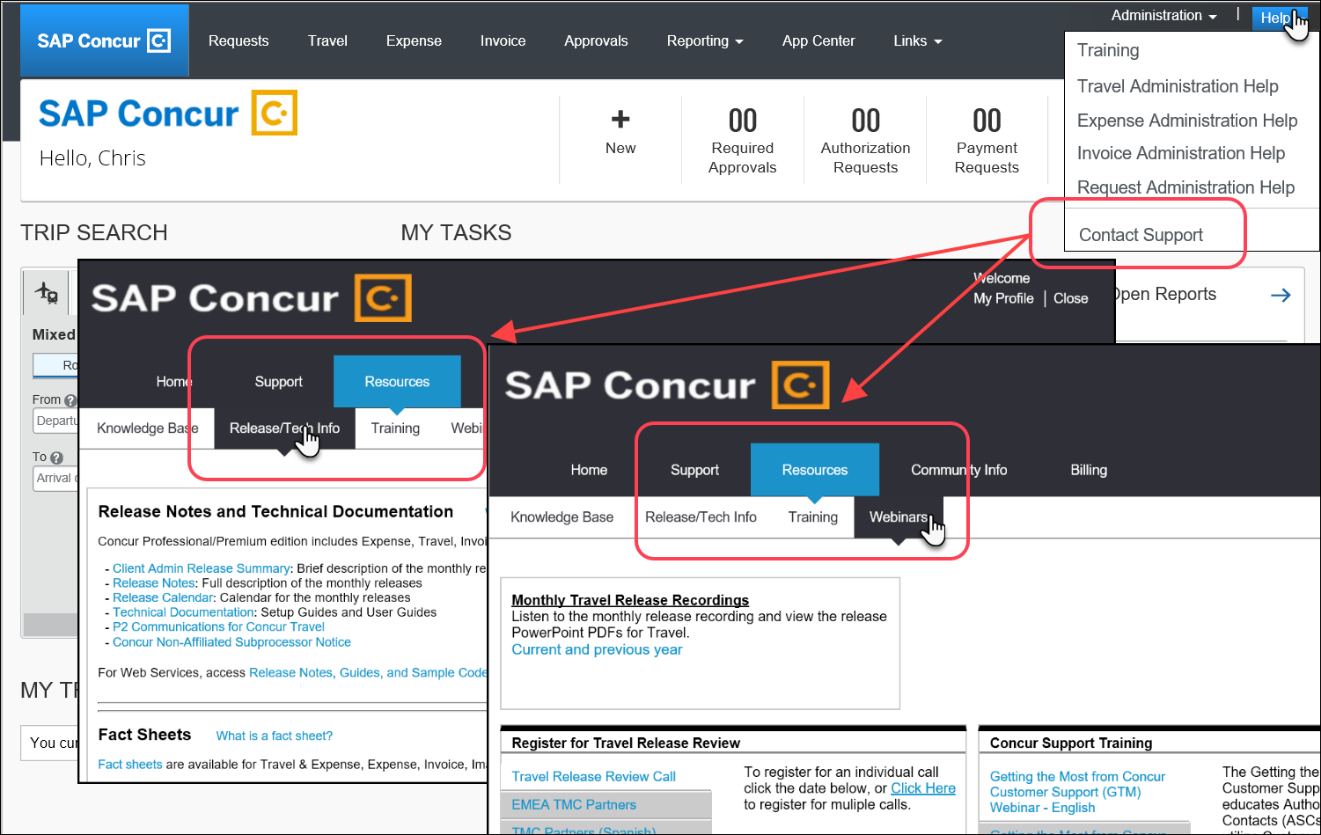 © 2022 SAP SE or an SAP affiliate company. All rights reserved.No part of this publication may be reproduced or transmitted in any form or for any purpose without the express permission of SAP SE or an SAP affiliate company. SAP and other SAP products and services mentioned herein as well as their respective logos are trademarks or registered trademarks of SAP SE (or an SAP affiliate company) in Germany and other countries. Please see http://global12.sap.com/corporate-en/legal/copyright/index.epx for additional trademark information and notices. Some software products marketed by SAP SE and its distributors contain proprietary software components of other software vendors. National product specifications may vary. These materials are provided by SAP SE or an SAP affiliate company for informational purposes only, without representation or warranty of any kind, and SAP SE or its affiliated companies shall not be liable for errors or omissions with respect to the materials. The only warranties for SAP SE or SAP affiliate company products and services are those that are set forth in the express warranty statements accompanying such products and services, if any. Nothing herein should be construed as constituting an additional warranty. In particular, SAP SE or its affiliated companies have no obligation to pursue any course of business outlined in this document or any related presentation, or to develop or release any functionality mentioned therein. This document, or any related presentation, and SAP SE’s or its affiliated companies’ strategy and possible future developments, products, and/or platform directions and functionality are all subject to change and may be changed by SAP SE or its affiliated companies at any time for any reason without notice. The information in this document is not a commitment, promise, or legal obligation to deliver any material, code, or functionality. All forward-looking statements are subject to various risks and uncertainties that could cause actual results to differ materially from expectations. Readers are cautioned not to place undue reliance on these forward-looking statements, which speak only as of their dates, and they should not be relied upon in making purchasing decisions.SAP Concur Release NotesConcur TravelConcur Professional/Premium and Concur StandardSAP Concur Release NotesConcur TravelConcur Professional/Premium and Concur StandardMonthAudienceRelease Date: April 23, 2022Initial post: Friday, April 22SAP Concur Client FINAL** FINAL **The enhancements and changes described in this document may or may not be included in this release. SAP Concur reserves the right to postpone implementation of – or completely remove – any enhancement/change mentioned here.The DRAFT and FINAL release notes contain information about Concur Professional/Premium and Concur Standard. Each note contains a table that which indicates if the enhancement/change applies to Professional and/or Standard.Information First PublishedInformation Last ModifiedFeature Target Release DateDecember 2021--Q3 2022Any changes since the previous monthly release are highlighted in yellow in this release note.Any changes since the previous monthly release are highlighted in yellow in this release note.Any changes since the previous monthly release are highlighted in yellow in this release note.ProfStanÅ Å EditionÅ Å EditionÅ Å EditionXXOn: Impacts end users who use this feature/vendor; no configuration/setup by agency/ admin; cannot be turned OFF (example: new icons or rate display, new Amtrak feature)On: Impacts end users who use this feature/vendor; no configuration/setup by agency/ admin; cannot be turned OFF (example: new icons or rate display, new Amtrak feature)On: Impacts end users who use this feature/vendor; no configuration/setup by agency/ admin; cannot be turned OFF (example: new icons or rate display, new Amtrak feature)Available for use: No impact to end users unless/until configuration/setup by agency/admin (described below) (example: new rule, new Travelfusion airline)Available for use: No impact to end users unless/until configuration/setup by agency/admin (described below) (example: new rule, new Travelfusion airline)Available for use: No impact to end users unless/until configuration/setup by agency/admin (described below) (example: new rule, new Travelfusion airline)Other: Refer to the release note belowOther: Refer to the release note belowOther: Refer to the release note belowDoes not apply to this editionDoes not apply to this editionDoes not apply to this editionSource / Solution SuggestionSource / Solution SuggestionSource / Solution SuggestionSource / Solution SuggestionSource / Solution SuggestionGDSGDSDirect ConnectDirect ConnectSolution IDSolution IDOtherOtherOtherOtherOtherXEMEA Data Center EMEA Data Center Scan impactXNorth America Data Center North America Data Center UI impactChina Data Center China Data Center File finishing impactAll data centersAll data centersProfile/Profile API/3rd Party XML Sync ImpactAffected DocumentationAffected DocumentationAffected DocumentationAffected DocumentationAffected DocumentationTSGsTSGsFact SheetsFact SheetsClient Fact Sheet - TMC AWS MigrationClient Fact Sheet - TMC AWS MigrationClient Fact Sheet - TMC AWS MigrationAdmin GuidesAdmin GuidesOtherOtherSAP Concur Cloud Platform StrategySAP Concur Cloud Platform StrategySAP Concur Cloud Platform StrategyProfStanÅ Å EditionÅ Å EditionÅ Å EditionXXOn: Impacts end users who use this feature/vendor; no configuration/setup by agency/ admin; cannot be turned OFF (example: new icons or rate display, new Amtrak feature)On: Impacts end users who use this feature/vendor; no configuration/setup by agency/ admin; cannot be turned OFF (example: new icons or rate display, new Amtrak feature)On: Impacts end users who use this feature/vendor; no configuration/setup by agency/ admin; cannot be turned OFF (example: new icons or rate display, new Amtrak feature)Available for use: No impact to end users unless/until configuration/setup by agency/admin (described below) (example: new rule, new Travelfusion airline)Available for use: No impact to end users unless/until configuration/setup by agency/admin (described below) (example: new rule, new Travelfusion airline)Available for use: No impact to end users unless/until configuration/setup by agency/admin (described below) (example: new rule, new Travelfusion airline)Other: Refer to the release note belowOther: Refer to the release note belowOther: Refer to the release note belowDoes not apply to this editionDoes not apply to this editionDoes not apply to this editionSource / Solution SuggestionSource / Solution SuggestionSource / Solution SuggestionSource / Solution SuggestionSource / Solution SuggestionGDSGDSDirect ConnectDirect ConnectTravelfusionTravelfusionTravelfusionSolution IDSolution IDOtherOtherOtherOtherOtherXEMEA Data Center EMEA Data Center Scan impactXNorth America Data Center North America Data Center UI impactChina Data Center China Data Center File finishing impactAll data centersAll data centersProfile/Profile API/3rd Party XML Sync ImpactAffected DocumentationAffected DocumentationAffected DocumentationAffected DocumentationAffected DocumentationTSGsTSGsFact SheetsFact SheetsAdmin GuidesAdmin GuidesOtherOtherInformation First PublishedInformation Last ModifiedFeature Target Release DateJanuary 2022--May 2022Any changes since the previous monthly release are highlighted in yellow in this release note.Any changes since the previous monthly release are highlighted in yellow in this release note.Any changes since the previous monthly release are highlighted in yellow in this release note.ProfStanÅ Å EditionÅ Å EditionÅ Å EditionXOn: Impacts end users who use this feature/vendor; no configuration/setup by agency/ admin; cannot be turned OFF (example: new icons or rate display, new Amtrak feature)On: Impacts end users who use this feature/vendor; no configuration/setup by agency/ admin; cannot be turned OFF (example: new icons or rate display, new Amtrak feature)On: Impacts end users who use this feature/vendor; no configuration/setup by agency/ admin; cannot be turned OFF (example: new icons or rate display, new Amtrak feature)Available for use: No impact to end users unless/until configuration/setup by agency/admin (described below) (example: new rule, new Travelfusion airline)Available for use: No impact to end users unless/until configuration/setup by agency/admin (described below) (example: new rule, new Travelfusion airline)Available for use: No impact to end users unless/until configuration/setup by agency/admin (described below) (example: new rule, new Travelfusion airline)Other: Refer to the release note belowOther: Refer to the release note belowOther: Refer to the release note belowXDoes not apply to this editionDoes not apply to this editionDoes not apply to this editionSource / Solution SuggestionSource / Solution SuggestionSource / Solution SuggestionSource / Solution SuggestionSource / Solution SuggestionGDSGDSGalileoGalileoGalileoDirect ConnectDirect ConnectSolution IDSolution IDOtherOtherOtherOtherOtherXEMEA Data Center EMEA Data Center Scan impactXNorth America Data Center North America Data Center XUI impactChina Data Center China Data Center File finishing impactAll data centersAll data centersProfile/Profile API/3rd Party XML Sync ImpactAffected DocumentationAffected DocumentationAffected DocumentationAffected DocumentationAffected DocumentationTSGsTSGsPost Ticket Change / Rapid Reprice (Apollo and Galileo) Travel Service GuidePost Ticket Change / Rapid Reprice (Apollo and Galileo) Travel Service GuidePost Ticket Change / Rapid Reprice (Apollo and Galileo) Travel Service GuideFact SheetsFact SheetsAdmin GuidesAdmin GuidesOtherOther